PEMBUATAN MINYAK KEMIRI (Aleurites moluccana) DENGAN METODE SANGRAI SELAMA 40 MENIT DAN PEMANFAATANNYA SEBAGAI MINYAK RAMBUTSKRIPSIOLEH :DEDDY HASAN PUTRA SIANTURINPM.152114094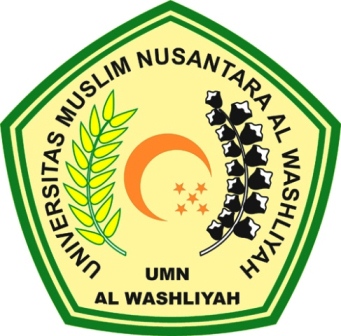 PROGRAM STUDI SARJANA FARMASIFAKULTAS FARMASIUNIVERSITAS MUSLIM NUSANTARA AL-WASHLIYAHMEDAN2019PEMBUATAN   MINYAK  KEMIRI   (Aleurites   moluccana) DENGAN METODE SANGRAI SELAMA 40 MENIT DAN PEMANFAATANNYA SEBAGAI MINYAK RAMBUTSKRIPSIDiajukan untuk melengkapi dan memenuhi syarat-syarat untuk memperoleh Gelar Sarjana Farmasi pada Program Studi Farmasi Fakultas farmasi Universitas Muslim Nusantara Al-WashliyahOLEH:DEDDY HASAN PUTRA SIANTURINPM.152114094PROGRAM STUDI SARJANA FARMASIFAKULTAS FARMASIUNIVERSITAS MUSLIM NUSANTARA AL-WASHLIYAHMEDAN2019